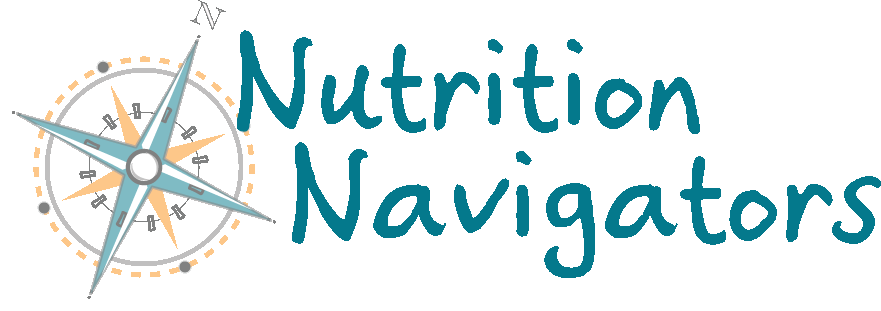 Nutrition Navigator Intake formUofL Health Promotion Office502.852.5429louisville.edu/healthpromotionnutritionnavigators@louisville.eduGeneral Information- Please complete before appointment:Interview Form- Complete with Navigator:
Navigator Notes________________________________________________________________________________________________________________________________________________________________________________________________________________________________________________________________________________________________________________________________________________________________________________________________________________________________________________________________________________________________________________________________________________________________________________________________________________________________________________________________________________________________________________________________________________________________________________________________________________________________________________________________________________________________________________________________________________________________________________________________________________________________________________________________________________________________________________________________________________________________________________________________________________________________________________________________________________________________________________________________________________________________________________________________________Date:Appointment Time:Name:Student ID:Age:Sex:Phone:E-mail:Year in School:Major:Do you live on campus?If so, where?How did you hear about Nutrition Navigators?How did you hear about Nutrition Navigators?What interested you about meeting with a Nutrition Navigator?What interested you about meeting with a Nutrition Navigator?Do you have any food restrictions?Do you have any food restrictions?Do you drink alcohol?Do you smoke tobacco?Are you interested in cooking workshops?On average, how many hours do you sleep per day?Rate the accessibility to be physically active on campus (0 not at all accessible, 10 very accessible)0 	1	 2	 3	 4       5        6        7      8      9      10Describe your typical physical activity.Describe your typical physical activity.Describe your typical physical activity.Type of activityDays per weekHow much time per dayDescribe changes, if any, that you have recently made to your physical activity routine. When did you make these changes?________________________________________________________________________________________________________________________________________________________________________________________________________________________________________________________________________________________________________________________
Do you currently participate in U-fit? Would you like to be contacted about joining U-Fit? Rate the accessibility of nutrient dense foods on campus (0 not at all accessible, 10 very accessible)0 	1	 2	 3	 4       5        6        7      8      9      10Where are you eating?Where are you eating?Where are you eating?LocationName of LocationVisits per WeekOn campus1.2.Restaurants1.2.Home/ apartment/residence hall1.2.Other1.2.Describe your typical eating patterns (what types of food you usually consume, amount of meals per day, etc.)________________________________________________________________________________________________________________________________________________________________________________________________________________________________________________________________________________________________________________________________________________________________________________________________________________________________________________________________________________________________________________________________________________________________________________________________________________________________________________Describe changes, if any, that you have recently made to your eating routine/habits. When did you make these changes?__________________________________________________________________________________________________________________________________________________________________________________________________________________________________________
What outcomes would you like to achieve?  Check all that apply:Want to improve nutritional knowledgeWant to decrease body fat percentageWant to gain weight / muscleFind resources for vegetarian or vegan/plant-based eatingOther (please elaborate):________________________________________________________________________________________________________________________________________________________________________________________________________________________________________________________________________________________________
Rate how important achieving this outcome is to you (0 not at all, 10 extremely important)0 	1	 2	 3	 4       5        6        7      8      9      10What goal can you set for yourself this week to begin working towards your desired outcomes?________________________________________________________________________________________________________________________________________________________________________________________________________________________________________________________________________________________________________________________
What barriers or challenges may stand in the way of you achieving your nutrition goal?________________________________________________________________________________________________________________________________________________________________________________________________________________________________________________________________________________________________________________________
What strengths do you have that will help you reach your nutrition goal?________________________________________________________________________________________________________________________________________________________________________________________________________________________________________________________________________________________________________________________
SMART Goal Tracking SheetS-specific, M-measurable, A-action based, R-realistic, T-timelinedNavigator Name: Student Name: Date:1.____________________________________________________________________________________________________________________________________________________________________________________________________________________________________________________________________________________________________________________________________________________________________________________________________________________________________________________________________________________________________Confidence1               2                 3                4              5            6           7            8              9             102._____________________________________________________________________________________________________________________________________________________________________________________________________________________________________________________________________________________________________________________________________________________________________________________________________________________________________________________________________________________________________Confidence1               2                 3                4              5            6           7            8              9             10
3._____________________________________________________________________________________________________________________________________________________________________________________________________________________________________________________________________________________________________________________________________________________________________________________________________________________________________________________________________________________________________             Confidence1               2                 3                4              5            6           7            8              9             10Goal completion: 1________  2__________  3__________
___________________________________________________________________________	___________________Student Signature 				         Date		             Navigator InitialsThis meeting is confidential and will not be shared with anyone, unless there is suspicion that the student is a threat to themselves or others.